członekPOLSKIEJ  FEDERACJI  STOWARZYSZEŃ                  RZECZOZNAWCÓW  MAJATKOWYCHKielce, dnia 04 października2018 r.Z A P R O S Z E N I EZarząd Świętokrzyskiego Stowarzyszenia Rzeczoznawców Majątkowych w Kielcach zaprasza na szkolenie warsztatowe organizowane wspólnie z Regionalnym Stowarzyszeniem Rzeczoznawców Majątkowych w Lublinie, które odbędzie się w dniach: 23÷24 listopada 2018r. w Sandomierzu.Tematyka szkolenia (14 godzin) :1.Wybrane zagadnienia wyceny nieruchomości rolnych – 12 godzinWykładowca– 2. Analiza cen oraz czynszów nieruchomości rolnych – 2 godzinyWykładowca– Dariusz PatkowskiZgodnie z Rozporządzeniem Ministra Inwestycji i Rozwoju z dnia 25 kwietnia 2018 r. w sprawie stałego doskonalenia kwalifikacji zawodowych przez rzeczoznawców majątkowych (Dz.U. z 2018r. poz. 811) uczestniczy szkolenia otrzymają zaświadczenia o odbytym szkoleniu w wymiarze 14 godzin edukacyjnych (7 punktów za ukończenie warsztatów organizowanych przez organizacje zawodowe).Miejsce szkolenia – Zespół Dworski Hotel SARMATA ul. Zawichojska 2, 27-600 Sandomierz, tel.: +48 (15) 833 47 00, http://hotelsarmata.pl/Koszt uczestnictwa w szkoleniu:– 	600,00 zł. z noclegiem  dla członków ŚSRM w Kielcach oraz RSRM w Lublinie.– 	500,00 zł. bez noclegu dla członków ŚSRM w Kielcach oraz RSRM w Lublinie.– 	700,00 zł. z noclegiem dla pozostałych uczestników.– 	600,00 zł. bez noclegu dla pozostałych uczestników.Koszt uczestnictwa obejmuje:– 	materiały szkoleniowe,–  nocleg w pokojach dwu oraz trzy osobowych, śniadanie, obiady w dniach: 23 i 24 listopad oraz uroczystą kolację w dniu 23 listopada.Termin zgłoszenia udziału – w nieprzekraczalnym terminie do dnia: 16 listopada 2018r. (Karta zgłoszenia w załączeniu), e-mail: biuro.srm@neostrada.pl lub listownie na adres ŚSRM;  25-363 Kielce, ul. Wesoła 51, p. 502, (tel. 41-342-84-97) oraz dokonanie w/w wpłaty. Wpis na listę uczestników szkolenia nastąpi wyłącznie po dokonaniu wpłaty!Rezygnacja ze szkolenia wymaga formy pisemnej, przesłanej do dnia 16 listopada br. na adres mailowy: biuro.srm@neostrada.pl.Brak pisemnej rezygnacji i nie wzięcie udziału w szkoleniu powoduje obciążenie pełnymi kosztami udziału.Ilość miejsc ograniczona! (wynika z możliwości zakwaterowania) - decyduje kolejność zgłoszeń.W imieniu Zarządu ŚSRMW załączeniu: RAMOWY PROGRAM SZKOLENIA i KARTA ZGŁOSZENIAAdministratorem Pani/Pana danych osobowych jest Świętokrzyskie Stowarzyszenie Rzeczoznawców Majątkowych z siedzibą w Kielcach25-363 Kielce, ul. Wesoła 51, pok. 502, skrzydło B,  p.V.Wszelkie pytania dotyczące przetwarzania Pani/a danych osobowych („dane”) należ kierować na adres biuro@srm@neostrada.pl lub na podany powyżej adres poczty tradycyjnej.Pani/Pana dane będą przetwarzane w celu obsługi Pani/Pana zapytania przez okres niezbędny dla realizacji tego celu. 
Przetwarzanie Pani/Pana danych osobowych będzie odbywać się na podstawie art. 6 pkt 1 lit. f) Rozporządzenia Parlamentu Europejskiego i Rady (UE) 2016/679 z dnia 27 kwietnia 2016 r. w sprawie ochrony osób fizycznych w związku z przetwarzaniem danych osobowych i w sprawie swobodnego przepływu takich danych oraz uchylenia dyrektywy 95/46/WE (ogólne rozporządzenie o ochronie danych) (Dz. Urz. UE L nr 119 str. 1) („RODO”) w prawnie usprawiedliwionym interesie Administratora Danych, jakim jest obsługa Pani/Pana zapytania oraz ochrona przed ewentualnymi roszczeniami na drodze cywilnej związanymi z realizacją Pani/Pana zapytania. Administrator nie stosuje zautomatyzowanego podejmowania decyzji, w tym profilowania. 
Przysługuje Pani/Panu prawo dostępu do treści swoich danych oraz prawo ich poprawiania, sprostowania, usunięcia, ograniczenia przetwarzania, prawo do przenoszenia danych, prawo do wniesienia sprzeciwu wobec przetwarzania danych.
Ponadto ma Pani/Pan prawo do wniesienia skargi do organu nadzorczego, którym jest Prezes Urzędu Ochrony Danych Osobowych, gdy uzna Pani/Pan, iż przetwarzanie danych osobowych dotyczących Pani/Pana narusza przepisy RODO.Podanie danych osobowych jest dobrowolne, ale niezbędne do przetworzenia Pani/Pana zapytania i udzielenia odpowiedzi.     R A M O W Y   P R O G R A M   S Z K O L E N I AK A R T A   Z G Ł O S Z E N I Auczestnictwa w szkoleniu warsztatowym na temat:1. Wybrane zagadnienia wyceny nieruchomości rolnych.2 .Analiza cen oraz czynszów nieruchomości rolnych.które odbędzie się w dniach: 23 ÷ 24 listopada 2018 roku w Sandomierzu - Zespół Dworski Hotel SARMATA.Imię i nazwisko: ………………………………………………………………………………………Numer uprawnień (szacowanie nieruchomości): ……………………………………………………. Adres: …………………………………………………………………………………………………………………………………………………………………………………………………………...Kontakt (telefon, e-mail): …………………………………………………………………………….Niniejszym zgłaszam moje uczestnictwo w szkoleniu w dniach 23 ÷ 24listopada2018r.Opłatę za uczestnictwo w szkoleniu w wysokości ……….zł (słownie:….. złotych)  zobowiązuję się przekazać w terminie do dnia 16 listopada 2018r. na konto Świętokrzyskiego Stowarzyszenia Rzeczoznawców Majątkowych w Kielcach (Deutsche Bank PBC S.A. O/ Kielce, numer konta: 30 1910 1019 2007 0762 3121 0001), lub dokonać w biurze ŚSRM w Kielcach przy ul. Wesoła 51,  pok.502.Dane do wystawienia faktury (firma, NIP )………………………………………………………………………………………………………………………………………………………………………………………………………………………………………………………………………………………………………………………………Zgodnie z ustawą z dnia 10 maja 2018r. o ochronie danych osobowych (t.j. Dz. U. z 2018r. poz. 1000) wyrażam zgodę na przetwarzanie danych osobowych przez organizatora szkolenia celem jego realizacji. Mam prawo do ich poprawiania oraz wniesienia żądania o zaprzestaniu ich wykorzystywania.Data ………………………. 2018r.                                  Podpis: ……………………………………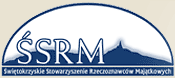 ŚWIĘTOKRZYSKIE  STOWARZYSZENIE  RZECZOZNAWCÓW MAJĄTKOWYCH  W  KIELCACH 25-363 Kielce, ul. Wesoła  51  p. 502     tel. (41) 342-84-97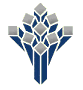 Od ÷ DoProgram szczegółowy23.11.2018r. (piątek)23.11.2018r. (piątek)830÷  900Rejestracja uczestników, kawa, herbata900Otwarcie szkolenia  (Prezesi: ŚSRM w Kielcach i RSRM w Lublinie )900÷  1030Zajęcia szkoleniowe1030÷  1045Przerwa na kawę, herbatę1045÷  1215Zajęcia szkoleniowe 1215÷  1230Przerwa na kawę, herbatę1230÷  1400Zajęcia szkoleniowe 1400÷  1445Obiad1445÷  1645Zwiedzanie podziemnej trasy turystycznej w Sandomierzu.1645÷  1815Zajęcia szkoleniowe1930 ÷100Uroczysta kolacja24.11.2018r. ( sobota)24.11.2018r. ( sobota)900   ÷  1030Zajęcia szkoleniowe1030÷  1045Przerwa na kawę, herbatę1045÷  1215Zajęcia szkoleniowe1215÷  1315Obiad1315÷  1445Zajęcia szkoleniowe1445Zakończenie szkolenia i rozdanie świadectw